M23.001. Manuálne založenie zmluvného účtu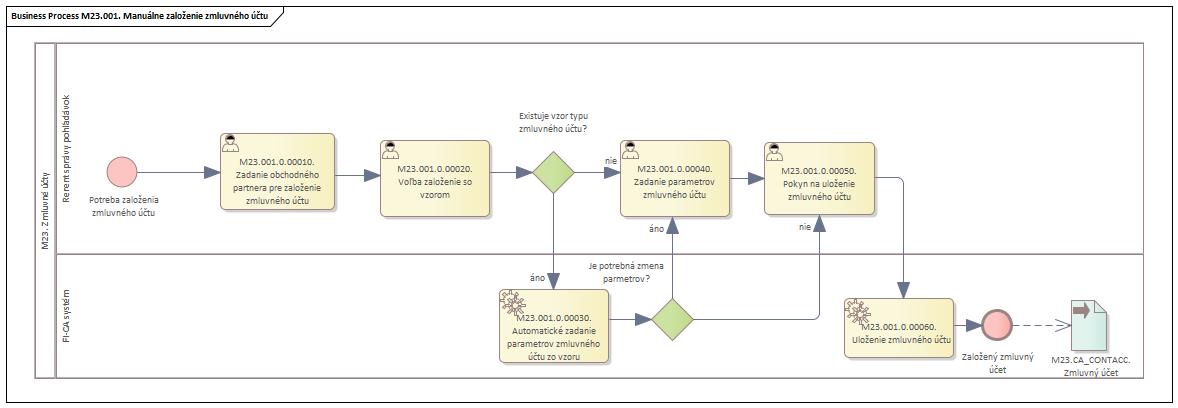 Obrázok 1 - Procesný modelPopis procesu Proces začína v momente  kedy je potrebné založiť zmluvný účet, ide o základný kmeňový údaj. Pred akýmkoľvek účtovaním predpisov dokladov FI-CA na saldokonto obchodného partnera musí byť príslušný zmluvný účet už založený.  V procese zakladania používateľ definuje obchodného partnera, pre ktorého je potrebné založiť zmluvný účet a tiež typ zmluvného účtu. Ak existujú definované vzory typov účtov je možné ich použiť a vybrané parametre návrhu zmluvného účtu sa predvyplnia (názov, skupina účtovných okruhov a iné). Predvyplnené parametre je možné zmeniť v prípade potreby a následne zmluvný účet uložiť.Roly a aktivityTabuľka rolí a aktivítTabuľka 1 - roly a aktivityPopis vykonaných aktivítTabuľka 2 - zoznam aktivítBusiness workflow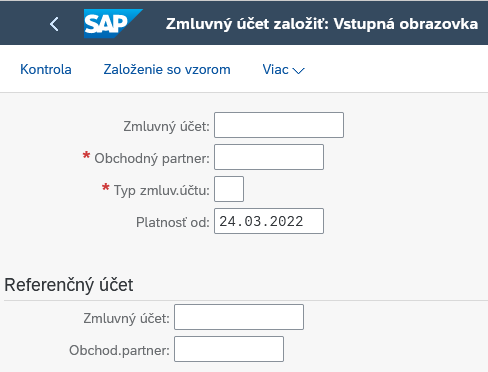 Obrázok 2 - Zadanie obchodného partnera pre založenie zmluvného účtuPoznámka: Polia, ktoré nie sú popísané nižšie v tabuľke nie sú relevantné pre systéme CES.Tabuľka 3 - zoznam polí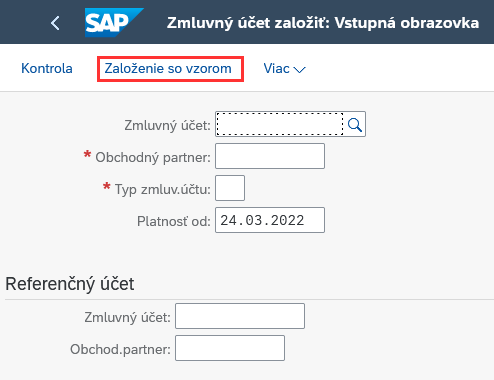 Obrázok 3 Voľba založenie so vzoromKroky v rámci transakcie:Krok 1: Zadanie parametrov zmluvného účtu – Všeobecné dáta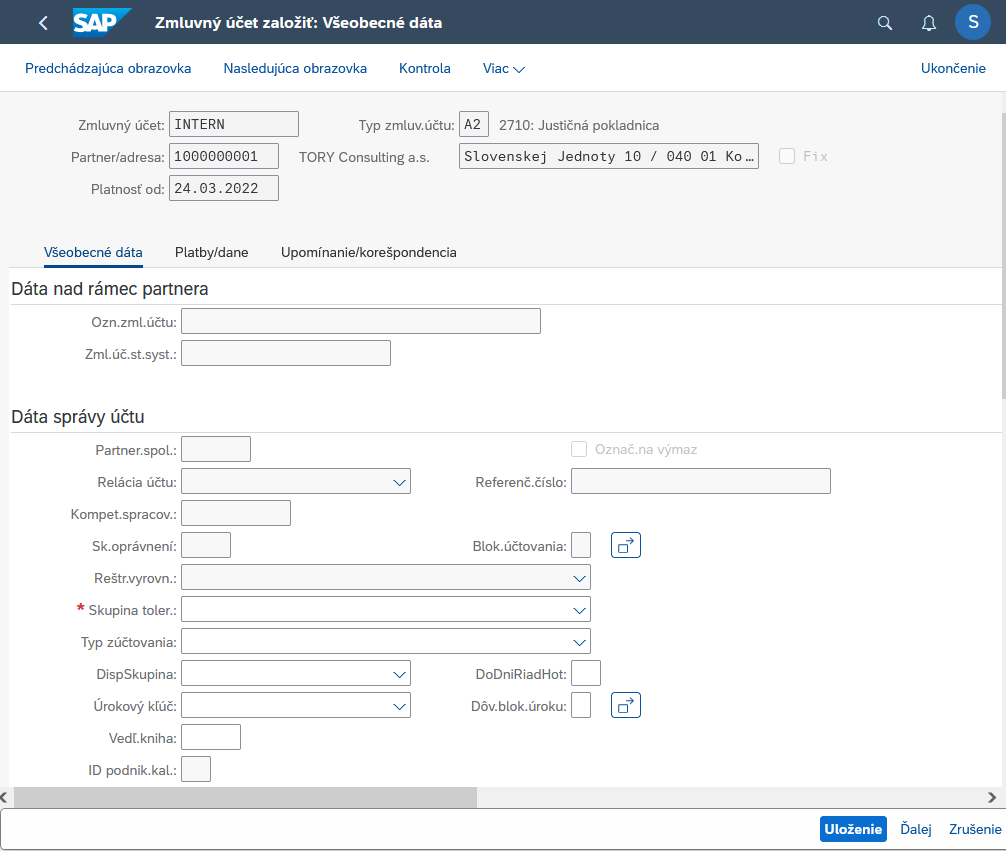 Obrázok 4 Zadanie parametrov zmluvného účtu – Všeobecné dátaPoznámka: Polia, ktoré nie sú popísané nižšie v tabuľke nie sú relevantné pre systéme CES.Tabuľka 4 - zoznam políKrok 2: Zadanie parametrov zmluvného účtu – Platby/ dane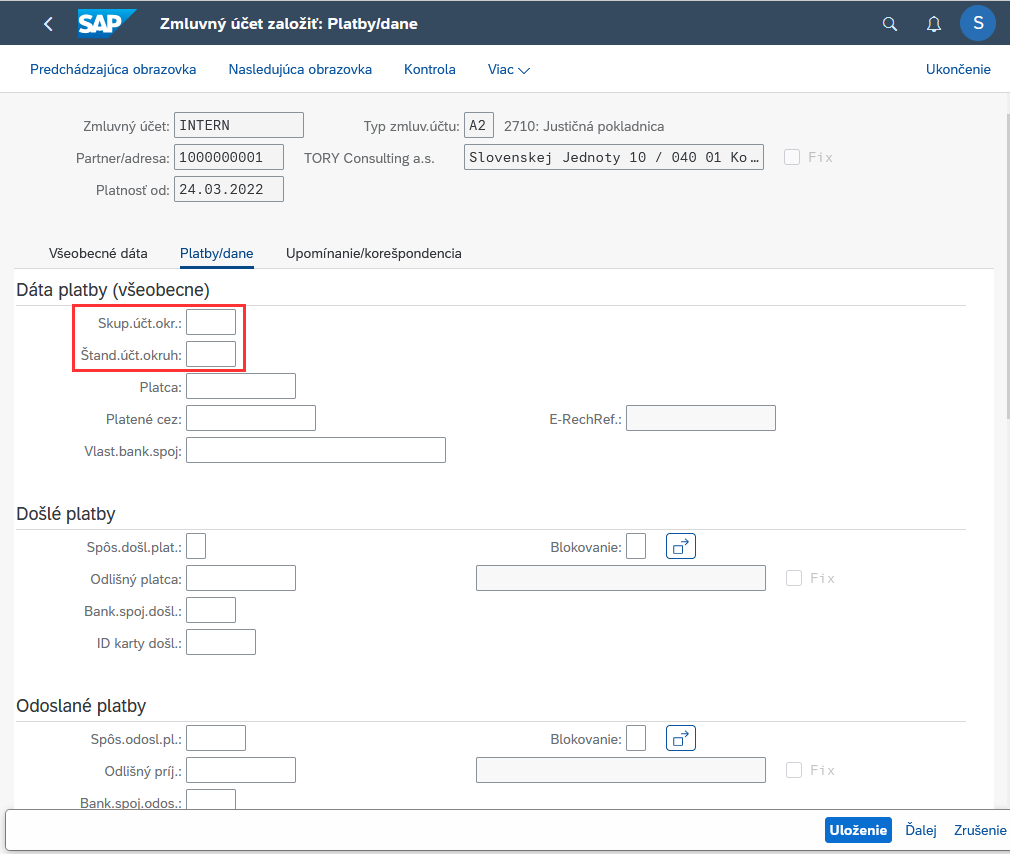 Obrázok 5 Zadanie parametrov zmluvného účtu – Platby/ danePoznámka: Polia, ktoré nie sú popísané nižšie v tabuľke nie sú relevantné pre systéme CES.Tabuľka 5 - zoznam polí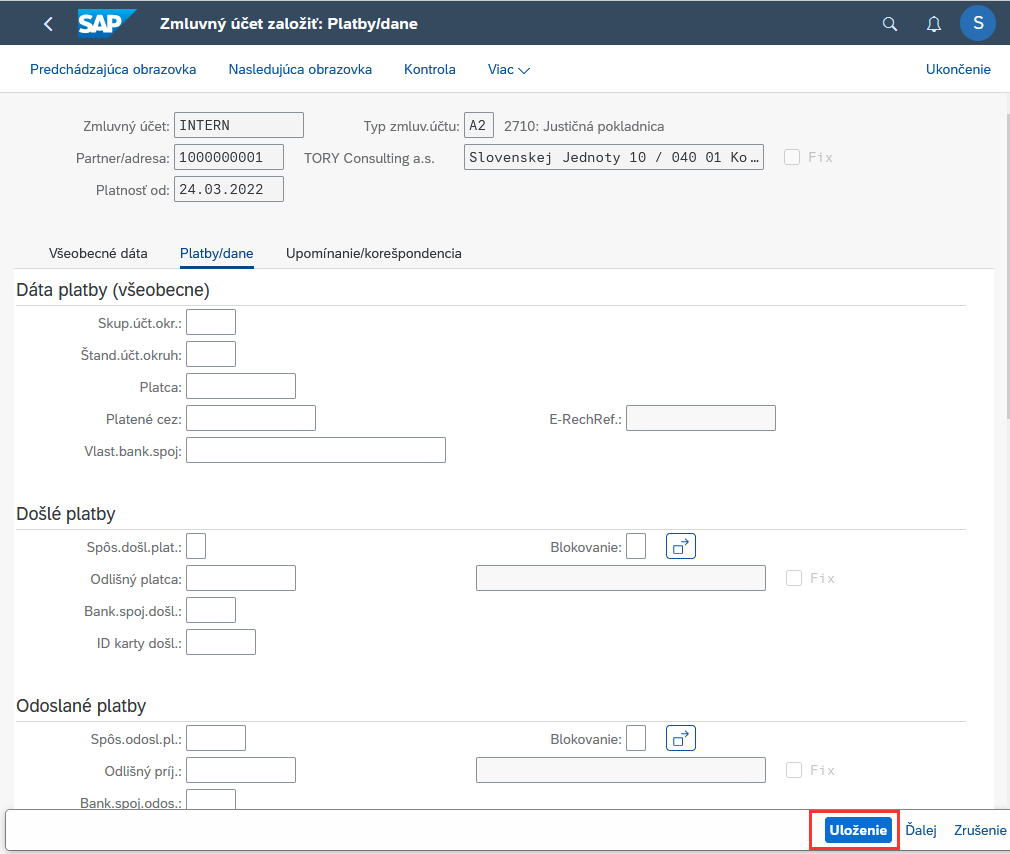 Obrázok 6 Pokyn na uloženie zmluvného účtuPoznámka: Záložka Upomínanie/ korešpondencia nie sú relevantné pre systéme CES.ProcesM23.001. Manuálne založenie zmluvného účtuOrganizáciaSpráva pohľadávokRolaReferent správy pohľadávokAktivitaM23.001.0.00010.Zadanie obchodného partnera pre založenie zmluvného účtuM23.001.0.00020.Voľba založenie so vzoromM23.001.0.00040.Zadanie parametrov zmluvného účtuM23.001.0.00050. Pokyn na uloženie zmluvného účtuRolaFICA systémAktivitaM23.001.0.00030.Automatické zadanie parametrov zmluvného účtu zo vzoruM23.001.0.00060.Uloženie zmluvného účtuVstup do procesuPotreba založenia zmluvného účtuPotreba založenia zmluvného účtuVýstup z procesuZaložený zmluvný účetZaložený zmluvný účetAktivitaPopisM23.001.0.00010.Zadanie obchodného partnera pre založenie zmluvného účtu - v tejto aktivite používateľ zadá obchodného partnera a typ zmluvného účtu, pre ktorého je potrebné založiť zmluvný účet.M23.001.0.00020.Voľba založenie so vzorom – používateľ zvolí tlačidlo pre založenie  so vzorom.M23.001.0.00030.Automatické zadanie parametrov zmluvného účtu zo vzoru - tento krok predstavuje aktivitu, kedy systém predvyplní parametre zmluvného účtu zo vzoru, ak je vzor založený.M23.001.0.00040.Zadanie parametrov zmluvného účtu – v tejto aktivite používateľ zadá parametre zmluvného účtu.M23.001.0.00050.Pokyn na uloženie zmluvného účtu – v tejto aktivite používateľ klikne na tlačidlo pre uloženie zmluvného účtu.M23.001.0.00060.Uloženie zmluvného účtu – v tejto aktivite systém uloží zmluvný účet, čím dôjde k vzniku objektu M23.CA_CONTACC. Zmluvný účet v systéme CES. Rola:M23.001.Referent správy pohľadávokAktivita:M23.001.0.00010.Zadanie obchodného partnera pre založenie zmluvného účtuTransakcia:CAA1Zadanie obchodného partnera pre založenie zmluvného účtu ZOZNAM POLÍ VSTUP[x]VÝSTUP[x]  ČISELNÍK[názov/tab]M.CODE[x] POVINNÝ[X|D] Zmluvný účetXXM23_KZC_039 – Zmluvný účetXObchodný partnerXXM30_KZC_001- Obchodný partnerXXTyp zmluvného účtuXXM23_KZC_001- Zmluvný účetXXPlatnosť odXXM00_KZC_002- KalendárXXZmluvný účetXXM23_KZC_039 – Zmluvný účetXObchodný partnerXXM30_KZC_001- Obchodný partnerXRola:M23.001.Referent správy pohľadávokAktivita:M23.001.0.00020.Voľba založenie so vzoromTransakcia:CAA1Voľba založenie so vzoromRola:M23.001.Referent správy pohľadávokAktivita:M23.001.0.00040.Zadanie parametrov zmluvného účtuTransakcia:CAA1Zadanie parametrov zmluvného účtu ZOZNAM POLÍ VSTUP[x]VÝSTUP[x]  ČISELNÍK[názov/tab]M.CODE[x] POVINNÝ[X|D] Označenie zmluvného účtuČíslo zmluvného účtu v starom systémeRelácia účtovXListboxXSkupina tolerancieXListboxX ZOZNAM POLÍ VSTUP[x]VÝSTUP[x]  ČISELNÍK[názov/tab]M.CODE[x] POVINNÝ[X|D] Skupina účtovných okruhovXXM23_KZC_037. Skupiny účtovných okruhovXXŠtandardný účtovný okruhXXM18_KZC_001- Účtovný okruhXXRola:M23.001.Referent správy pohľadávokAktivita:M23.001.0.00050.Pokyn na uloženie zmluvného účtuTransakcia:CAA1Pokyn na uloženie zmluvného účtu